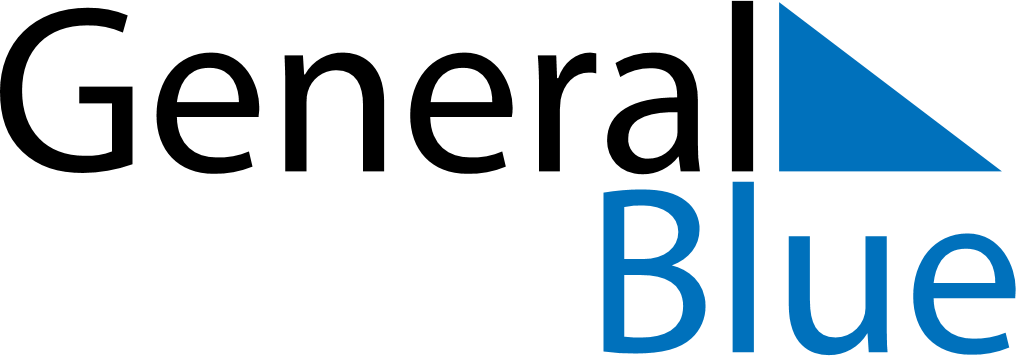 August 2020August 2020August 2020United Arab EmiratesUnited Arab EmiratesMONTUEWEDTHUFRISATSUN1234567891011121314151617181920212223Islamic New Year2425262728293031